О внесении изменений в муниципальную программу Североуральского городского округа «Развитие дорожного хозяйства и обеспечение безопасности дорожного движения в Североуральском городском округе» на 2014-2021 годы, утвержденную постановлением Администрации Североуральского городского округа от 07.11.2013 № 1579Руководствуясь решениями Думы Североуральского городского округа 
от 22.04.2015 № 33 «Об утверждении Положения о правовых актах Североуральского городского округа», от 17.04.2019 № 17 «О внесении изменений в решение Думы Североуральского городского округа от 26.12.2018 
№ 84 «О бюджете Североуральского городского округа на 2019 год и плановый период 2020 и 2021 годов», постановлением Администрации Североуральского городского округа от 02.09.2013 № 1237 «Об утверждении Порядка формирования и реализации муниципальных программ Североуральского городского округа», Администрация Североуральского городского округаПОСТАНОВЛЯЕТ:1. Внести в муниципальную программу Североуральского городского округа «Развитие дорожного хозяйства и обеспечение безопасности дорожного движения в Североуральском городском округе» на 2014-2021 годы, утвержденную постановлением Администрации Североуральского городского округа от 07.11.2013 № 1579, с учетом изменений на 14 марта 2019 года, следующие изменения:1) в паспорте Программы строку «Перечень основных целевых показателей муниципальной программы» дополнить пунктами 5.1 и 5.2 следующего содержания: «5.1) Протяженность реконструированных автомобильных дорог общего пользования местного значения;5.2) Количество реконструированных мостовых сооружений 
на автомобильных дорогах общего пользования местного значения;»;2) в паспорте Программы строку «Объем финансирования муниципальной программы по годам реализации, тыс. рублей» изложить в следующей редакции:3) в приложении № 1 к Программе строку 12 изложить в следующей редакции:4) приложение № 1 к Программе дополнить строками 7.1 и 7.2 следующего содержания:2) приложения № 2, 3 к Программе изложить в новой редакции (прилагаются).2. Опубликовать настоящее постановление на официальном сайте Администрации Североуральского городского округа. Глава Североуральского городского округа				          В.П. Матюшенко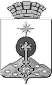 АДМИНИСТРАЦИЯ СЕВЕРОУРАЛЬСКОГО ГОРОДСКОГО ОКРУГА ПОСТАНОВЛЕНИЕАДМИНИСТРАЦИЯ СЕВЕРОУРАЛЬСКОГО ГОРОДСКОГО ОКРУГА ПОСТАНОВЛЕНИЕ27.05.2019                                                                                                         № 539                                                                                                        № 539г. Североуральскг. СевероуральскОбъем финансированиямуниципальной программы по годам реализации, тыс. рублей  ВСЕГО: 611 234,15697 тыс. рублей, в т.ч.   из средств местного бюджета 271 913,96405 тыс. рублей, в т.ч. по годам реализации программы:в 2014 году – 26 472,90000 тыс. рублей;в 2015 году – 28 094,50000 тыс. рублей;в 2016 году – 55 900,22929 тыс. рублей;в 2017 году – 36 693,54964 тыс. рублей;в 2018 году– 36 592,50924 тыс. рублей;в 2019 году– 88 892,27588 тыс. рублей;в 2020 году – 28 039,00000 тыс. рублей;в 2021 году – 28 039,00000 тыс. рублей.из средств областного бюджета всего 339 320,19292 тыс. рублей, в т.ч. по годам реализации программы:в 2014 году – 67 346,90000 тыс. рублей;в 2015 году – 56 871,00000 тыс. рублей;в 2016 году – 82 559,95892 тыс. рублей;в 2017 году – 66 128,38500 тыс. рублей;в 2018 году – 9 603,94900 тыс. рублей;в 2019 году – 56 810,0 тыс. рублей;     в 2020 году – 0,0 тыс. рублей;     в 2021 году – 0,0 тыс. рублей.№ строкиНаименование цели (целей) и задач, целевых показателейЕдиница измеренияЗначение целевого показателя реализации муниципальной программыЗначение целевого показателя реализации муниципальной программыЗначение целевого показателя реализации муниципальной программыЗначение целевого показателя реализации муниципальной программыЗначение целевого показателя реализации муниципальной программыЗначение целевого показателя реализации муниципальной программыЗначение целевого показателя реализации муниципальной программыЗначение целевого показателя реализации муниципальной программыИсточник значений показателей№ строкиНаименование цели (целей) и задач, целевых показателейЕдиница измерения2014 год2015 год2016 год2017 год2018 год2019 год2020год2021годИсточник значений показателей12Целевой показатель 9:Доля отремонтированных автомобильных дорог и искусственных сооружений, расположенных на них, от общей протяженности автомобильных дорог и искусственных сооружений, расположенных на них, 
в границах Североуральского городского округапроценты--1,323,491,210,781,01,36Отчётные данные МКУ «Служба заказчика»№ строкиНаименование цели (целей) и задач, целевых показателейЕдиница измеренияЗначение целевого показателя реализации муниципальной программыЗначение целевого показателя реализации муниципальной программыЗначение целевого показателя реализации муниципальной программыЗначение целевого показателя реализации муниципальной программыЗначение целевого показателя реализации муниципальной программыЗначение целевого показателя реализации муниципальной программыЗначение целевого показателя реализации муниципальной программыЗначение целевого показателя реализации муниципальной программыЗначение целевого показателя реализации муниципальной программыИсточник значений показателей№ строкиНаименование цели (целей) и задач, целевых показателейЕдиница измерения2014 год2015 год2016 год2017 год2018 год2019 год2020 год2021год2021годИсточник значений показателей7.1Целевой показатель 5.1:Протяженность реконструированных автомобильных дорог общего пользования местного значениякм-----1,312641,03136--Отчётные данные ОМС7.2Целевой показатель 5.2:Количество реконструированных мостовых сооружений на автомобильных дорогах общего пользования местного значенияед.-----1---Отчётные данные ОМС